Publicado en Jaén el 08/02/2021 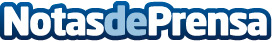 ¿Para qué sirve una segadora rotativa? según Segadoras.pro¿Qué es una segadora rotativa y para qué sirve? Hoy se responderán a esas preguntasDatos de contacto:Jose669857421Nota de prensa publicada en: https://www.notasdeprensa.es/para-que-sirve-una-segadora-rotativa-segun Categorias: Nacional Bricolaje Jardín/Terraza http://www.notasdeprensa.es